Положениео составе, порядке подготовкидокументов территориального планирования муниципальных образований,порядке подготовки и внесения изменений в такие документыI. Общие положения1. Настоящее Положение разработано в соответствии с Градостроительным кодексом Российской Федерации и определяет состав, порядок подготовки документов территориального планирования муниципальных образований (далее – ДТП МО), порядок подготовки и внесения изменений в такие документы, состав и порядок деятельности согласительных комиссий при согласовании проектов ДТП МО (изменений в такие документы), а также порядок внесения изменений
в утвержденные ДТП МО.2. ДТП МО являются:1) схемы территориального планирования муниципальных районов;2) генеральные планы поселений;3) генеральные планы городских округов.3. Подготовка проекта схемы территориального планирования муниципального района (далее - схемы) осуществляется применительно ко всей территории муниципального района.4. В схему включаются сведения о планируемых для размещения объектах местного значения муниципального района, относящихся к областям в связи с решением вопросов местного значения муниципального района.5. Подготовка генерального плана поселения, генерального плана городского округа (далее – ГП поселения, ГП округа) может осуществляться применительно:1) ко всей территории поселения или городского округа;2) применительно к отдельным населенным пунктам, входящим в состав поселения, городского округа, в т.ч. в части установления или изменения границы населенного пункта с последующим внесением в генеральный план изменений, относящихся к другим частям территорий поселения, городского округа;- применительно к части населенного пункта без включения земельных участков в границы населенного пункта в случаях:а) реализации масштабного инвестиционного проекта в Ленинградской области, осуществления деятельности по производству продукции, необходимой
для обеспечения импортозамещения в условиях введенных ограничительных мер
со стороны иностранных государств и международных организаций, перечень которой устанавливается решением органа государственной власти Ленинградской области, если это не приводит к изменению местоположения, границ и параметров функциональных зон в иных частях населенного пункта;б) реализации решений о комплексном развитии территории, комплексного развития территории по инициативе правообладателей земельных участков и(или) объектов капитального строительства;в) приведения в соответствие со схемами территориального планирования Ленинградской области и схемой территориального планирования муниципального района (за исключением линейных объектов);г) в случаях, предусмотренных частью 7 статьи 26 Градостроительного кодекса Российской Федерации (за исключением линейных объектов);д) обеспечения строительства многоквартирных домов, включенных в единый реестр проблемных объектов, предусмотренный Федеральным законом
от 30 декабря 2004 года N 214-ФЗ "Об участии в долевом строительстве многоквартирных домов и иных объектов недвижимости и о внесении изменений в некоторые законодательные акты Российской Федерации", строительства многоквартирных домов в соответствии с областным законом от 27 декабря 2013 года № 107-оз "О поддержке пострадавших участников долевого строительства многоквартирных домов, расположенных на территории Ленинградской области", строительство которых осуществлялось силами и(или) с привлечением средств инвесторов на основании соглашений, заключенных с Правительством Ленинградской области, а также строительства многоквартирных домов и(или) объектов на земельных участках, указанных в таких соглашениях, если это
не приводит к изменению местоположения, границ и параметров функциональных зон в иных частях населенного пункта;е) исполнения решения суда по делу об оспаривании генерального плана поселения, городского округа, изменений в генеральный план поселения, городского округа;ж) обеспечения реализации областного закона от 17 июля 2018 года № 75-оз "О бесплатном предоставлении гражданам, имеющим трех и более детей, земельных участков в собственность на территории Ленинградской области и о внесении изменений в областной закон "О бесплатном предоставлении отдельным категориям граждан земельных участков для индивидуального жилищного строительства
на территории Ленинградской области" и областного закона от 14 октября 2008 года № 105-оз "О бесплатном предоставлении отдельным категориям граждан земельных участков для индивидуального жилищного строительства на территории Ленинградской области";з) обеспечения размещения объектов местного значения социальной, коммунальной, транспортной инфраструктуры поселения, городского округа,
а также при изменении наименования, основных характеристик таких объектов и характеристик зон с особыми условиями использования территорий,
если установление таких зон требуется в связи с размещением объектов
(за исключением линейных объектов);и) определения, изменения местоположения, границ, описания, параметров зон рекреационного назначения, озелененных территорий общего пользования;к) установления, изменения, прекращения зон с особыми условиями использования территорий, определением границы территории воинских захоронений, объектов культурного наследия, а также в целях исключения
из генерального плана поселения, городского округа сведений о зонах с особыми условиями использования территорий при отсутствии сведений в Едином государственном реестре недвижимости;л) изменения местоположения планируемых для размещения объектов федерального значения, объектов регионального значения или объектов местного значения в границах того же населенного пункта, на территориях которого планировалось размещение таких объектов, а также в случае изменения наименований муниципального образования, населенного пункта, в том числе
в связи с их преобразованием, либо в случае изменения наименований объектов федерального значения, объектов регионального значения или объектов местного значения, если это не приводит к изменению их назначения, основных характеристик или местоположения, изменений описаний и параметров функциональных зон, сведений о планируемом размещении в них объектов федерального значения, объектов регионального значения или объектов местного значения;м) планирования развития территории, в границах которой находятся земельные участки и объекты капитального строительства, переданные
из федеральной или региональной собственности в муниципальную собственность;3) при наличии генерального плана поселения, городского округа ко всей территории поселения, городского округа, утвержденного с 1 января 2015 года и включенного в государственную информационную систему обеспечения градостроительной деятельности Ленинградской области пространственных, текстовых и графических данных генерального плана поселения, городского округа:а) к отдельным населенным пунктам, входящим в состав поселения, городского округа, без последующего внесения в генеральный план изменений, относящихся к другим частям территорий поселения, городского округа;б) к отдельным населенным пунктам, входящим в состав поселения, городского округа, и территориям поселения, городского округа за границами населенных пунктов без последующего внесения в генеральный план изменений, относящихся к другим частям территорий поселения, городского округа;в) к территориям поселения, городского округа за границами населенных пунктов без последующего внесения в генеральный план изменений, относящихся
к другим частям территорий поселения, городского округа, в целях обеспечения реализации положений Стратегии пространственного развития Российской Федерации на период до 2025 года, утвержденной распоряжением Правительства Российской Федерации от 13 февраля 2019 года № 207-р, Стратегии социально-экономического развития Ленинградской области до 2030 года, утвержденной областным законом от 8 августа 2016 года № 76-оз, стратегий социально-экономического развития муниципальных образований и планов мероприятий по их реализации, национальных проектов, государственных программ Российской Федерации, государственных программ Ленинградской области, муниципальных программ, реализации масштабных инвестиционных проектов, обеспечения деятельности по производству продукции, необходимой для обеспечения импортозамещения в условиях введенных ограничительных мер со стороны иностранных государств и международных организаций, инвестиционных программ субъектов естественных монополий, организаций коммунального комплекса, решений органов местного самоуправления, иных главных распорядителей средств соответствующих бюджетов, предусматривающих создание объектов местного значения поселения, городского округа, в соответствии с письмом органа исполнительной власти Ленинградской области, органа местного самоуправления
о наличии одного из перечисленных условий.6. Решение о подготовке проекта схемы (изменений в схему) принимает глава администрации муниципального района.7. Решение о подготовке проекта ГП поселения, ГП городского округа (предложений о внесении изменений в ГП поселения, ГП округа) принимает глава администрации городского поселения, городского округа, глава администрации муниципального района, в состав которого входит сельское поселение, в случае подготовки предложений о внесении изменений в ГП сельского поселения (за исключением случая, установленного ч. 4 ст. 15 Федерального закона от 06.10.2003 № 131-ФЗ (ред. от 06.02.2023) "Об общих принципах организации местного самоуправления в Российской Федерации".Решение принимается в форме постановления, если иное не предусмотрено уставом муниципального образования и принятыми на его основе муниципальными правовыми актами органов местного самоуправления поселения, городского округа.Рекомендуемая форма решения о подготовке предложений о внесении изменений в ГП поселения, ГП округа в приложении 1.Постановлением о подготовке проекта генерального плана поселения, городского округа может быть образована комиссия по подготовке проекта генерального плана как коллегиальный и совещательный орган, обеспечивающий координацию и последовательность работ по подготовке проекта генерального плана, организующий взаимодействие с исполнителем данных работ и согласование необходимых проектных решений. На комиссию могут быть возложены и иные задачи в рамках подготовки проекта генерального плана.В постановлении могут определяться: сроки подготовки проекта генерального плана, структурное подразделение, уполномоченное выступать заказчиком работ по подготовке проекта генерального плана, координировать и контролировать ход выполнения работ исполнителем, порядок и сроки размещения заказа на выполнение работ по подготовке проекта генерального плана, порядок организации работ по сбору исходных данных для подготовки проекта генерального плана.В случае если для реализации решения о комплексном развитии территории требуется внесение изменений в генеральный план поселения, генеральный план городского округа, для подготовки предложений о внесении таких изменений решение главы администрации не требуется.8. Основания для внесения изменений в ДТП МО:принятие (изменение) планов и программ комплексного социально-экономического развития муниципальных образований;несоответствие утвержденным документам территориального планирования Российской Федерации, документам территориального планирования Ленинградской области;принятие после утверждения ДТП МО программ, реализуемых за счет средств местных бюджетов, решений органов местного самоуправления, иных главных распорядителей средств местных бюджетов, предусматривающих создание объектов местного значения, инвестиционных программ субъектов естественных монополий, организаций коммунального комплекса, предусматривающих создание объектов местного значения, подлежащих отображению в ДТП МО,
но не предусмотренных указанными документами;предложения органов государственной власти Российской Федерации, органов государственной власти Ленинградской области, органов местного самоуправления, заинтересованных физических и юридических лиц о внесении изменений в ДТП МО; исполнение судебных решений, вступивших в законную силу;изменение законодательства Российской Федерации, законодательства Ленинградской области, вследствие которых необходимо внесение изменений
в ДТП МО;выявление недостоверных данных, использованных при подготовке
ДТП МО;выявление технических ошибок.9. Органом, уполномоченным на подготовку проекта ДТП МО, является администрация соответствующего муниципального образования (далее - заказчик).10. Заказчика) осуществляет:- подготовку технического задания и календарного плана выполнения работ;- формирование исходных данных;- контроль хода выполнения работ;б) определяет исполнителя разработки проекта генерального плана, предложений о внесении изменений в генеральный план;обеспечивает:- рассмотрения проекта и материалов по обоснованию структурными подразделениями администрации муниципального образования, соответствующими муниципальными и немуниципальными предприятиями, учреждениями и организациями (в случае подготовки проекта ГП сельского поселения - с участием органов местного самоуправления сельского поселения);- доступ к проекту ДТП МО и материалам по его обоснованию во ФГИС ТП;- проведение публичных слушаний (общественных обсуждений) по проекту
(в случае подготовки проекта ГП поселения, ГП городского округа);- размещение утвержденного документа территориального планирования и материалов по обоснованию во ФГИС ТП, размещение утвержденного документа территориального планирования в ГИСОГД;в) уведомляет об обеспечении доступа к проекту ДТП МО и материалам
по его обоснованию во ФГИС ТП в установленных случаях в соответствии
с действующим порядком;г) направляет в Комитет градостроительной политики Ленинградской области согласованный в установленном порядке или несогласованный в части проект ДТП МО, материалы по его обоснованию, документы и материалы для утверждения Правительством Ленинградской области посредством системы электронного документооборота и проект ДТП МО, материалы по его обоснованию, документы и материалы на бумажных носителях.9. В случае если программы, реализуемые за счет средств федерального бюджета, бюджетов субъектов Российской Федерации, местных бюджетов, решения органов государственной власти, органов местного самоуправления, иных главных распорядителей средств соответствующих бюджетов, предусматривающие создание объектов федерального значения, объектов регионального значения, объектов местного значения, инвестиционные программы субъектов естественных монополий, организаций коммунального комплекса приняты до утверждения генеральных планов и предусматривают создание объектов федерального значения, объектов регионального значения, объектов местного значения, подлежащих отображению в таких генеральных планах, но не предусмотренных указанными генеральными планами, такие программы и решения в двухмесячный срок с даты утверждения указанных генеральных планов приводятся в соответствие с ними.В случае если перечисленные в настоящем пункте программы и решения принимаются после утверждения генеральных планов и предусматривают создание объектов федерального значения, объектов регионального значения, объектов местного значения, подлежащих отображению в генеральных планах, но не предусмотренных указанными генеральными планами, в указанные генеральные планы в пятимесячный срок с даты утверждения таких программ и принятия таких решений вносятся соответствующие изменения.10. Учитывая, что в соответствии с градостроительным законодательством генеральные планы не применяются в части, противоречащей утвержденным документам территориального планирования Российской Федерации, со дня утверждения указанных документов, рекомендуется обеспечивать внесение в генеральные планы соответствующие изменения в срок не более одного года с даты утверждения документов территориального планирования Российской Федерации.11. В случае если в городском округе, городском или сельском поселении имеется утвержденный до 1 января 2005 года генеральный план населенного пункта, и в нем не учтены вновь утвержденные границы муниципального образования, планируемые изменения границ населенных пунктов, либо состав генерального плана населенного пункта не соответствует современному градостроительному законодательству Российской Федерации, генеральный план населенного пункта является закрытым документом и во многом устарел морально, в генеральный план следует внести изменения.12. В случае если для реализации решения о комплексном развитии территории требуется внесение изменений в генеральный план поселения, генеральный план городского округа изменения должны быть внесены в срок не позднее чем девяносто дней со дня утверждения проекта планировки территории в целях ее комплексного развития.II. Порядок подготовки проекта ДТП МО. Общие положения1. Подготовка проекта ДТП МО осуществляется:а) с учетом положений стратегий социально-экономического развития муниципальных образований и планов мероприятий по их реализации
(при наличии);б) бюджетного прогноза муниципального образования на долгосрочный период (при наличии);в) положений стратегии пространственного развития Российской Федерации, государственных программ Российской Федерации, национальных проектов;г) государственных программ Ленинградской области;д) муниципальных программ;е) инвестиционных программ субъектов естественных монополий;е) организаций коммунального комплекса;ж) решений органов местного самоуправления, иных главных распорядителей средств соответствующих бюджетов, предусматривающих создание объектов местного значения;з) сведений, содержащихся в федеральной государственной информационной системе территориального планирования (далее – ФГИС ТП);и) с учетом положений о территориальном планировании, содержащихся
в документах территориального планирования Российской Федерации, документах территориального планирования двух и более субъектов Российской Федерации, документах территориального планирования Ленинградской области, документах территориального планирования муниципальных образований;к) с учетом предложений заинтересованных физических и юридических лиц;л) с учетом региональных и местных нормативов градостроительного проектирования;м) с учетом предложений органов государственной власти Российской Федерации, органов государственной власти Ленинградской области, органов местного самоуправления;н) с учетом сведений, включенных в Государственную информационную систему обеспечения градостроительной деятельности Ленинградской области,
в том числе:- материалов и результатов инженерных изысканий;- сведений о создании искусственного земельного участка;- сведений о границах зон с особыми условиями использования территорий и об их характеристиках, в том числе об ограничениях использования земельных участков в границах таких зон;- положений об особо охраняемых природных территориях, лесохозяйственных регламентах лесничеств, расположенных на землях лесного фонда;- решений о резервировании земель или решений об изъятии земельных участков для государственных и муниципальных нужд;о) с учетом сведений, включенных во ФГИС ТП, в том числе:- цифровых топографических карт, не содержащих сведения, отнесенных
к государственной тайне;- историко-культурных опорных планов исторических поселений федерального значения и историко-культурных опорных планов исторических поселений регионального значения;- информации:а) о границах субъектов Российской Федерации, муниципальных образований, населенных пунктов;б) о размещении объектов федерального значения, объектов регионального значения, объектов местного значения;в) о зонах с особыми условиями использования территорий;г) о территориях объектов культурного наследия, исторических поселений;д) об особо охраняемых природных территориях;е) о территориях, подверженных риску возникновения чрезвычайных ситуаций природного и техногенного характера;ж) об особых экономических зонах;з) о месторождениях и проявлениях полезных ископаемых;и) о границах лесничеств;к) об утвержденных в соответствии с Федеральным законом от 25 июня 2002 года № 73-ФЗ "Об объектах культурного наследия (памятниках истории и культуры) народов Российской Федерации" границах территорий, в отношении которых у органов охраны объектов культурного наследия имеются основания предполагать наличие на таких территориях объектов археологического наследия либо объектов, обладающих признаками объекта археологического наследия;- требований к описанию и отображению в документах территориального планирования объектов федерального значения, объектов регионального значения, объектов местного значения.2. Подготовка проекта ДТП МО осуществляется с учетом ограничений использования территорий, факторов техногенного воздействия и прогнозов их изменений.3. Подготовка проекта ДТП МО осуществляется на цифровой картографической основе в системе координат, используемой для ведения Единого государственного реестра недвижимости.Используемые цифровые топографические карты и цифровые планы территорий муниципальных образований должны отвечать требованиям государственных стандартов, соответствующих нормативов, нормативным правовым актам Российской Федерации.Карты генеральных планов могут разрабатываться в разных масштабах, установленных ТЗ, либо по согласованию с заказчиком.4. Подготовка проекта схемы осуществляется в соответствии с требованиями
к содержанию схемы и материалов по ее обоснованию, установленными статьей 19 Градостроительного кодекса Российской Федерации.5. Подготовка проекта ГП поселения, ГП городского округа осуществляется
в соответствии с требованиями к содержанию ГП и материалов
по его обоснованию, установленными частями 3 – 8 статьи 23 Градостроительного кодекса Российской Федерации и абзацами 2 и 3 постановления Правительства Ленинградской области от 07.10.2022 № 711 "Об особенностях содержания генеральных планов поселений, генерального плана городского округа Ленинградской области" с учетом заключения о результатах общественных обсуждений или публичных слушаний по проекту генерального плана.6. Порядок подготовки, согласования, ______________ - на схеме _______ (приложение ___).Дорожная карта выполнения работ по подготовке и утверждению изменений
в генеральный план поселения – в приложении.График подготовки, согласования и утверждения генерального плана поселения, городского округа (изменений в генеральный план поселения, городского округа) – в приложении.Подготовка технического задания на выполнение работ1. В техническом задании формулируются цели и задачи разработки проектов генеральных планов, требования их к составу и содержанию, согласованию и проведению публичных слушаний (общественных обсуждений) по проекту, форме, форматам представления проекта и материалов по обоснованию, в т.ч. передаваемых заказчику в электронном виде, в том числе для утверждения Правительством Ленинградской области.2. В ТЗ могут быть установлены этапы согласования предлагаемых решений с заказчиком.3. В целях учета генеральных планов в соответствующих ИСОГД следует при разработке проектов генеральных планов принимать во внимание требования к формированию градостроительной документации в качестве ресурса ИСОГД, которые устанавливаются в соответствии с законодательством Российской Федерации.4. В ТЗ может быть предусмотрено участие исполнителя в организации и проведении публичных слушаний путем:подготовки в согласованном виде и формате текстовых и графических материалов проектов генеральных планов, необходимых демонстрационных материалов для представления участникам публичных слушаний, организации выставок и экспозиций;оказания содействия заказчику в подготовке календарного плана мероприятий в рамках публичных слушаний, протоколов публичных слушаний и заключения о результатах публичных слушаний;подготовки, организации и проведения циклов тематических радио- и телепередач, раскрывающих цели и задачи проекта, виды и содержание проектных решений по градостроительному развитию территорий;подготовки статей по вопросам и проектным решениям, выносимым на публичное обсуждение, для их последующего опубликования в местной прессе;непосредственного участия специалистов исполнителя в собраниях и встречах с общественностью, средствами массовой информации, проводимых в процессе публичных слушаний.5. Рекомендуемые форма и содержание технического задания в приложении _____.Порядок подготовки проекта ДТП МО. Разработка проекта ДТП МО1. Исполнитель разработки проекта генерального плана, предложений о внесении изменений в генеральный план определяется в порядке, установленном законодательством Российской Федерации, путем проведения конкурса, аукциона.2. С победителем конкурса, аукциона заключается муниципальный контракт на выполнение работ по разработке проекта генерального плана.3. Согласно п. 1.3 Положения о Градостроительном совете Ленинградской области, утвержденного распоряжением Губернатора Ленинградской области от 03.09.2021 № 839-рг обязательному рассмотрению Градостроительным советом Ленинградской области подлежат концепции, проекты документов территориального планирования (изменений в них), документация
по планировке территорий, подготавливаемые применительно к:- муниципальным образованиям, расположенным в зоне интенсивной урбанизации (перечень муниципальных образований, включенных в зону интенсивной урбанизации территории установлен приложением 3 к Региональным нормативам градостроительного проектирования Ленинградской области, утвержденным постановлением Правительства Ленинградской области
от 22.03.2012 № 83, с изменениями, внесенными постановлением Правительства Ленинградской области от 06.09.2021 № 574 (таблица 3.1 - территория агломерации (зона контролируемой урбанизации в границах агломерации А1, зона подцентров агломерации А2, зона иных территорий агломерации А3);- административным центрам муниципальных районов и территории Сосновоборского городского округа;- историческим поселениям (и поселениям, в отношении которых планируется принять такое решение - г. Гатчина, г. Кингисепп, г. Лодейное Поле, г. Луга,
с. Старая Ладога, г. Приозерск, г. Тихвин, пос. Ропша, с. Копорье (п. 4 таблицы 2 раздела 4 Стратегии социально-экономического развития Ленинградской области
до 2030 года, утвержденной областным законом от 08.08.2016 № 76-оз
(ред. от 19.12.2019);- территориям в границах туристско-рекреационных зон регионального значения (отображенных в схеме территориального планирования Ленинградской области в области образования, здравоохранения, социального обслуживания, культуры, физической культуры, спорта, туризма, молодежной политики, межнациональных и межконфессиональных отношений).4. Заказчик обеспечивает доступ к проекту ДТП МО и материалам по его обоснованию во ФГИС ТП и в 3-дневный срок со дня обеспечения такого доступа уведомляет об этом в установленной форме органы, участвующие в согласовании:а) схемы - в соответствии со статьей 21 Градостроительного кодекса Российской Федерации;б) ГП поселения, ГП округа - в соответствии со статьей 25 Градостроительного кодекса Российской Федерации.Одновременно в указанные органы направляются в установленном порядке материалы, содержащие сведения ограниченного распространения.Порядок согласования проектов ДТП МО1. Согласование проекта генерального плана следует осуществлять в порядке, установленном статьей 25 Градостроительного кодекса Российской Федерации, и в соответствии с порядком согласования документов территориального планирования муниципальных образований, установленным уполномоченным Правительством Российской Федерации федеральным органом исполнительной власти.2. Порядок создания и работы согласительной комиссии2.1. Согласительная комиссия создается для рассмотрения замечаний, содержащихся в сводных заключениях о несогласии с проектом, с целью принятия взаимоприемлемых решений.2.2. Организационно-техническое и информационное обеспечение деятельности согласительной комиссии, в том числе сбор и хранение протоколов, решений и иных документов, связанных с ее деятельностью, осуществляется заказчиком.2.3. По решению заказчика к участию в работе согласительной комиссии в качестве экспертов могут привлекаться с правом совещательного голоса представители разработчика проекта схемы, научных, общественных и иных организаций.2.4. Сторонами согласительной комиссии являются:а) представители заказчика;б) представители органов, направивших заключения о несогласии с проектом.2.5. Стороны согласительной комиссии могут быть представлены несколькими лицами.2.6. Представители Правительства Ленинградской области участвует в принятии решений по вопросам, изложенным в сводном заключении о несогласии с проектом.2.7. Заказчик извещает стороны согласительной комиссии и иных привлеченных к ее работе лиц о дате начала работы согласительной комиссии.2.8. Заседания согласительной комиссии проводит председатель согласительной комиссии, являющийся представителем заказчика.2.9. Заседание согласительной комиссии считается правомочным, если на нем присутствуют представители всех сторон согласительной комиссии (за исключением федеральных органов исполнительной власти, выражающих мнение в форме заключения).2.10. Результаты работы согласительной комиссии оформляются протоколом, который подписывается председателем согласительной комиссии, представителем Комитета градостроительной политики Ленинградской области.2.11. Протокол должен содержать решения отдельно по каждому замечанию, содержащемуся в сводном заключении о несогласии с проектом.2.12. Заказчик направляет подписанный протокол сторонам согласительной комиссии в 5-дневный срок со дня проведения заседания согласительной комиссии.Публичные слушания1. Организацию и проведение публичных слушаний по проекту генерального плана следует осуществлять в соответствии с положениями статей 5.1 и 28 Градостроительного кодекса Российской Федерации, уставом муниципального образования и (или) нормативными правовыми актами представительного органа поселения, городского округа.2. Проекты генеральных планов рассматриваются на публичных слушаниях с участием населения муниципального образования.3. В случае разработки проектов, предусматривающих внесение изменений в генеральный план в отношении части территории поселения или городского округа, публичные слушания проводятся с участием правообладателей земельных участков и (или) объектов капитального строительства, находящихся в границах территории поселения или городского округа, в отношении которой осуществлялась подготовка указанных изменений.4. Сроки публичных слушаний, порядок их организации и проведения определяется уставом муниципального образования и (или) нормативными правовыми актами представительного органа муниципального образования с учетом положений законодательства Российской Федерации.5. Внесение в генеральный план изменений, предусматривающих изменение границ населенных пунктов в целях жилищного строительства или определения зон рекреационного назначения, осуществляется без проведения публичных слушаний.Состав проекта и материалов по обоснованию1. Проект Генерального плана в новой редакции:1). Положение о территориальном планировании.2). Карта планируемого размещения объектов местного значения поселения (в виде одной или нескольких карт).3). Карта границ населенных пунктов, входящих в состав поселения.4). Карта функциональных зон поселения (в виде одной или нескольких карт).5) Приложение к генеральному плану. Сведения о границах населенных пунктов, входящих в состав поселения (в отношении которых сведения о границах не внесены в единый государственный реестр недвижимости; в отношении которых предлагается изменение границ; а также информацию о границах населенных пунктов, сведения о которых внесены в единый государственный реестр недвижимости с указанием реестровых номеров).2. Материалы по обоснованию Генерального плана:1) материалы по обоснованию в текстовой форме - пояснительная записка (в качестве приложения к пояснительной записке может быть представлена исходно-разрешительная документация);2) материалы по обоснованию в виде карт:- карта современного использования и комплексной оценки территории (может быть представлена в виде одной или нескольких карт);- карта инженерно-строительных условий территории, планировочных ограничений и зон с особыми условиями использования территорий (может быть представлена в виде одной или нескольких карт);- карта территорий, подверженных риску возникновения чрезвычайных ситуация природного и техногенного характера (может быть представлена в виде нескольких карт);- карта с отображением границ категорий земель (может быть представлена в виде одной или нескольких карт).3. Исполнитель может внести Заказчику предложения об увеличении состава обосновывающих материалов (при необходимости) с учетом особенностей муниципального образования.4. Материалы для рассмотрения согласительной комиссией по урегулированию разногласий по проекту (в случае создания согласительной комиссии).5. Информационные материалы для размещения на официальном сайте муниципального образования; экспозиция (экспозиции) проекта для проведения общественных обсуждений или публичных слушаний.6. Проект и материалы по обоснованию для утверждения Правительством Ленинградской области.7. Состав текстовых материалов по обоснованию:7.1. Общая часть пояснительной записки, содержащая описание структуры проекта, состав авторского коллектива, термины и определения, сведения о картографической основе и состоянии местности, системе координат, программном продукте.7.2. Анализ использования территории поселения, городского округа, возможных направлений их развития и прогнозируемых ограничений их использования, содержащий следующую информацию:____________________Приложение 1МУНИЦИПАЛЬНОЕ ОБРАЗОВАНИЕ________________ЛЕНИНГРАДСКОЙ ОБЛАСТИАДМИНИСТРАЦИЯПОСТАНОВЛЕНИЕ___.___.20__										№ _____О подготовке ____________В целях ________________, руководствуясь Градостроительным кодексом Российской Федерации, Федеральным законом от 06.10.2003 № 131-ФЗ «Об общих принципах организации местного самоуправления в Российской Федерации», областным законом Ленинградской области от 07.07.2014 № 45-оз «О перераспределении полномочий в области градостроительной деятельности между органами государственной власти Ленинградской области и органами местного самоуправления Ленинградской области», Уставом муниципального образования ______________ Ленинградской области, глава администрации муниципального образования ______________ Ленинградской областиПОСТАНОВЛЯЕТ:1. В целях определения назначения территории муниципального образования ________________ Ленинградской области исходя из социальных, экономических, экологических и иных факторов для обеспечения устойчивого развития территории, развития инженерной, транспортной и социальной инфраструктур, обеспечения учета интересов граждан и их объединений в соответствии с Градостроительным кодексом Российской Федерации подготовить проект генерального плана муниципального образования ________________ Ленинградской области.(В целях ____________ подготовить предложения о внесении изменений в генеральный план муниципального образования ________________ Ленинградской области.2. Утвердить порядок приема предложений заинтересованных лиц (либо включить в постановление соответствующие положения).5. Настоящее постановление вступает в силу после его опубликования (обнародования) в официальных средствах массовой информации муниципального образования ________________ Ленинградской области и подлежит размещению на официальном сайте муниципального образования ________________ Ленинградской области __________________ в информационно-телекоммуникационной сети «Интернет».Глава администрациимуниципального образования________________ Ленинградской областиПроектТЕХНИЧЕСКОЕ ЗАДАНИЕна выполнение работ по подготовке проекта изменений
в Генеральный план муниципального образования «_____ городское поселение» _______муниципального района Ленинградской области(МО ____ городское поселение)УТВЕРЖДАЮГлава администрации____________________________________________ _____________«___» ____________ 2023г.Дорожная картавыполнения работ по подготовке и утверждению измененийв генеральный план _________________________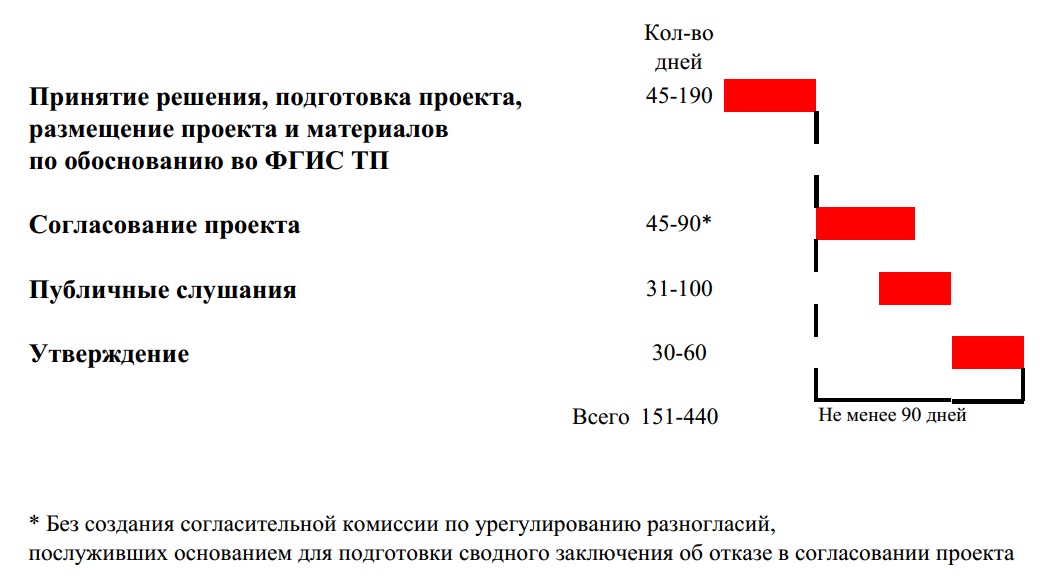 № п/пПеречень основных данных и требованийОсновные данные и требования123Вид градостроительной документацииГенеральный план поселения.Основание для подготовки градостроительной документацииПостановление главы администрации ______ поселения _________ муниципального района Ленинградской области № ____ от «___» ____________ 202__ года «О подготовке предложений о внесении изменений в генеральный план муниципального образования «______поселение» ________ муниципального района Ленинградской области».Источник финансирования работБюджет ____ муниципального района Ленинградской области на ____ годы.Заказчик работАдминистрация __________ городского поселения ______ муниципального района Ленинградской области.Исполнитель работОпределяется в соответствии с Федеральным законом от 05.04.2013 № 44-ФЗ «О контрактной системе в сфере закупок товаров, работ, услуг для обеспечения государственных и муниципальных нужд».Нормативная правовая и методическая база разработки градостроительной документации Законодательство о градостроительной деятельности, земельное, водное и лесное законодательство, законодательство об особо охраняемых природных территориях, об охране окружающей среды, об охране объектов культурного наследия, законодательство в области организации местного самоуправления и других отраслях, технические регламенты, в том числе:- Градостроительный кодекс Российской Федерации;- Земельный кодекс Российской Федерации;- Водный кодекс Российской Федерации;- Воздушный кодекс Российской Федерации;- Лесной кодекс Российской Федерации;- Федеральный закон от 06.10.2003 № 131-ФЗ «Об общих принципах организации местного самоуправления в Российской Федерации»;- Федеральный закон от 14.03.1995 № 33-ФЗ «Об особо охраняемых природных территориях»;- Федеральный закон от 22.06.2008 № 123-ФЗ «Технический регламент о требованиях пожарной безопасности»;- Федеральный закон от 26.03.2003 № 35-ФЗ «Об электроэнергетике»;- Федеральный закон от 27.07.2010 № 190-ФЗ «О теплоснабжении»;- Федеральный закон от 31.03.1999 № 69-ФЗ «О газоснабжении в Российской Федерации»;- Федеральный закон от 07.12.2011 № 416-ФЗ «О водоснабжении и водоотведении»;- Федеральный закон от 07.07.2003 № 126-ФЗ «О связи»;- Федеральный закон от 04.12.2007 № 329-ФЗ «О физической культуре и спорте в Российской Федерации»;- Федеральный закон от 21.12.1994 № 68-ФЗ «О защите населения и территорий от чрезвычайных ситуаций природного и техногенного характера»;- Федеральный закон от 25.06.2002 № 73-ФЗ «Об объектах культурного наследия (памятниках истории и культуры) народов Российской Федерации»;- Федеральный закон от 08.11.2007 № 257-ФЗ «Об автомобильных дорогах и о дорожной деятельности в Российской Федерации и о внесении изменений в отдельные законодательные акты Российской Федерации»;- постановление Правительства Российской Федерации от 08.08.2012 № 808 «Об организации теплоснабжения в Российской Федерации и о внесении изменений в некоторые акты Правительства Российской Федерации»;- Правила ведения государственных информационных систем обеспечения градостроительной деятельности, утвержденные постановлением Правительства Российской Федерации от 13.03.2020 № 279 «Об информационном обеспечении градостроительной деятельности»;- постановление Правительства Российской Федерации от 05.09.2013 № 782 «О схемах водоснабжения и водоотведения»;- постановление Правительства Российской Федерации от 29.10.2010 № 870 «Об утверждении технического регламента о безопасности сетей газораспределения и газопотребления»;- постановление Правительства Российской Федерации от 31.10.2009 № 879 «Об утверждении положения о единицах величин, допускаемых к применению в Российской Федерации»;- постановление Правительства Российской Федерации от 24.02.2009 № 160 «О порядке установления охранных зон объектов электросетевого хозяйства и особых условий использования земельных участков, расположенных в границах таких зон»;- постановление Правительства Российской Федерации от 20.11.2000 № 878 «Об утверждении Правил охраны газораспределительных сетей»;- постановление Правительства Российской Федерации от 09.06.1995 № 578 «Об утверждении Правил охраны линий и сооружений связи Российской Федерации»;- постановление Правительства Российской Федерации от 03.03.2018 № 222 «Об утверждении Правил установления санитарно-защитных зон и использования земельных участков, расположенных в границах санитарно-защитных зон»;- постановление Главного государственного санитарного врача Российской Федерации от 25.09.2007 № 74 «О введении в действие новой редакции санитарно-эпидемиологических правил и нормативов СанПиН 2.2.1/2.1.1.1200-03 «Санитарно-защитные зоны и санитарная классификация предприятий, сооружений и иных объектов»;- областной закон от 08.08.2016 № 76-оз «О Стратегии социально-экономического развития Ленинградской области до 2030 года и признании утратившим силу областного закона «О Концепции социально-экономического развития Ленинградской области на период до 2025 года»;- областной закон от 14.12.2011 № 108-оз «Об отдельных вопросах осуществления градостроительной деятельности на территории Ленинградской области»;- областной закон от 07.07.2014 № 45-оз «О перераспределении полномочий в области градостроительной деятельности между органами государственной власти Ленинградской области и органами местного самоуправления Ленинградской области»;- письмо Министерства регионального развития Российской Федерации от 13.04.2011 № 9079-ИП/08 «О разработке документов территориального планирования и правил землепользования и застройки в части разработки положения о территориальном планировании»;- приказ Министерства архитектуры, строительства и жилищно-коммунального хозяйства Российской Федерации от 17.08.1992 № 197 «О типовых правилах охраны коммунальных тепловых сетей»;- приказ Минтранса России от 13.01.2010 № 4 «Об установлении и использовании придорожных полос автомобильных дорог федерального значения»;- приказ Министерства регионального развития Российской Федерации от 26.05.2011 № 244 «Об утверждении методических рекомендаций по разработке проектов генеральных планов поселений и городских округов»;- приказ Министерства регионального развития Российской Федерации от 02.04.2013 № 123 «Об утверждении технико-технологических требований к обеспечению взаимодействия федеральной государственной информационной системы территориального планирования с другими информационными системами»;- приказ Министерства экономического развития Российской Федерации от 19.09.2018 № 498 «Об утверждении требований к структуре и форматам информации, составляющей информационный ресурс федеральной государственной информационной системы территориального планирования»;- приказ Министерства экономического развития Российской Федерации от 21.07.2016 № 460 «Об утверждении порядка согласования проектов документов территориального планирования муниципальных образований, состава и порядка работы согласительной комиссии при согласовании проектов документов территориального планирования»;- приказ Министерства экономического развития Российской Федерации от 09.01.2018 № 10 «Об утверждении Требований к описанию и отображению в документах территориального планирования объектов федерального значения, объектов регионального значения, объектов местного значения и о признании утратившим силу приказа Минэкономразвития России от 07.12.2016 № 793»;- приказ Министерства экономического развития Российской Федерации от 23.11.2018 № 650 «Об установлении формы графического описания местоположения границ населенных пунктов, территориальных зон, особо охраняемых природных территорий, зон с особыми условиями использования территории, формы текстового описания местоположения границ населенных пунктов, территориальных зон, требований к точности определения координат характерных точек границ населенных пунктов, территориальных зон, особо охраняемых природных территорий, зон с особыми условиями использования территории, формату электронного документа, содержащего сведения о границах населенных пунктов, территориальных зон, особо охраняемых природных территорий, зон с особыми условиями использования территории, и о признании утратившими силу приказов Минэкономразвития России от 23 марта 2016 г. № 163 и от 4 мая 2018 г. N 236»- приказ Росреестра от 10.11.2020 № П/0412 «Об утверждении классификатора видов разрешенного использования земельных участков»;- приказ Федерального агентства лесного хозяйства от 10.06.2011 № 223 «Об утверждении правил использования лесов для строительства, реконструкции, эксплуатации линейных объектов»;- СП 42.13330.2016 «СНиП 2.07.01-89* Градостроительство. Планировка и застройка городских и сельских поселений», утвержденный приказом Минстроя России от 19.12.2019 № 824/пр;- СП 116.13330.2012. Свод правил. Инженерная защита территорий, зданий и сооружений от опасных геологических процессов. Основные положения. Актуализированная редакция СНиП 22-02-2003, утвержденный Приказом Министерства регионального развития Российской Федерации от 30.06.2012 № 274;- СП 34.13330.2012. Свод правил. Автомобильные дороги. Актуализированная редакция СНиП 2.05.02-85*», утвержденный приказом Минрегиона России от 30.06.2012
№ 266;- СП 31.13330.2012. Свод правил. Водоснабжение. Наружные сети и сооружения. Актуализированная редакция СНиП 2.04.02-84*», утвержденный приказом Минрегиона России от 29.12.2011 № 635/14;- СП 32.13330.2018. Свод правил. Канализация. Наружные сети и сооружения. СНиП 2.04.03-85, утвержденный приказом строительства и жилищно-коммунального хозяйства Российской Федерации от 25.12.2018 № 860/пр;- СП 124.13330.2012. Свод правил. Тепловые сети. Актуализированная редакция СНиП 41-02-2003», утвержденный приказом Минрегиона России от 30.06.2012 № 280;- СП 62.13330.2011*. Свод правил. Газораспределительные системы. Актуализированная редакция СНиП 42-01-2002», утвержденный приказом Минрегиона России от 27.12.2010 № 780;- СП 31-110-2003. Свод правил по проектированию и строительству. Проектирование и монтаж электроустановок жилых и общественных зданий», одобренный и рекомендованный к применению постановлением Госстроя РФ от 26.10.2003 № 194;- СП 165.1325800.2014. Свод правил. Инженерно-технические мероприятия по гражданской обороне. Актуализированная редакция СНиП 2.01.51-90», утвержденный и введенный в действие приказом Минстроя России от 12.11.2014 № 705/пр;- СП 11-112-2001 «Порядок разработки и состав раздела «Инженерно-технические мероприятия гражданской обороны. Мероприятия по предупреждению чрезвычайных ситуаций» градостроительной документации для территорий городских и сельских поселений, других муниципальных образований»;- СП 36.13330.2012 «СНиП 2.05.06-85* Магистральные трубопроводы»;- Правила противопожарного режима в Российской Федерации, утвержденные постановлением Правительства Российской Федерации от 25.04.2012 № 390 «О противопожарном режиме»;- приказ Минэнерго РФ от 20.06.2003 № 242 «Об утверждении глав Правил устройства электроустановок» (вместе с «Правилами устройства электроустановок. Седьмое издание. Раздел 4. Распределительные устройства и подстанции. Главы 4.1, 4.2»);- Схема территориального планирования Российской Федерации в области федерального транспорта (железнодорожного, воздушного, морского, внутреннего водного транспорта), автомобильных дорог федерального значения, утвержденная распоряжением Правительства Российской Федерации от 19.03.2013 № 384-р (с изменениями);- Схема территориального планирования Российской Федерации в области федерального транспорта (в части трубопроводного транспорта), утвержденная распоряжением Правительства Российской Федерации от 06.05.2015 № 816-р (с изменениями);- Схема территориального планирования Российской Федерации в области энергетики, утвержденная распоряжением Правительства Российской Федерации от 01.08.2016 № 1634-р (с изменениями);- Схема территориального планирования Российской Федерации в области здравоохранения, утвержденная распоряжением Правительства Российской Федерации от 28.12.2012 года № 2607-р (с изменениями);- Схема территориального планирования Ленинградской области в области энергетики (за исключением электроэнергетики), утвержденная постановлением Правительства Ленинградской области от 08.06.2021 № 356;- Схема территориального планирования Ленинградской области в области промышленной политики и планирования использования земель сельскохозяйственного назначения, утвержденная постановлением Правительства Ленинградской области от 17.06.2021 № 379 (с изменениями);- Схема территориального планирования Ленинградской области в области транспорта (железнодорожного, водного, воздушного), автомобильных дорог регионального или межмуниципального значения, утвержденная постановлением Правительства Ленинградской области от 17.06.2021 № 380 (с изменениями);- Схема территориального планирования Ленинградской области в области электроэнергетики, утвержденная постановлением Правительства Ленинградской области от 17.06.2021 № 381 (с изменениями);- Схема территориального планирования Ленинградской области в области образования, здравоохранения, социального обслуживания, культуры, физической культуры, спорта, туризма, молодежной политики, межнациональных и межконфессиональных отношений, утвержденная постановлением Правительства Ленинградской области от 14.07.2021 № 455 (с изменениями);- Схема территориального планирования Ленинградской области в области предупреждения чрезвычайных ситуаций межмуниципального и регионального характера, стихийных бедствий, эпидемий и ликвидации их последствий, утвержденная постановлением Правительства Ленинградской области от 27.07.2021 № 480 (с изменениями);- Схема территориального планирования Ленинградской области в области обращения с отходами, в том числе с твердыми коммунальными отходами, утверждённая постановлением Правительства Ленинградской области от 14.12.2021 № 806 (с изменениями);- Схема территориального планирования Ленинградской области, утверждённая постановлением Правительства Ленинградской области от 29.12.2012 № 460 (с изм.) в части решений особо охраняемых природных территорий (до утверждения схемы территориального планирования Ленинградской области в области организации, охраны и использования особо охраняемых природных территорий) (с изменениями);- постановление Правительства Ленинградской области от 16.03.2015 № 68 «Об утверждении Порядка рассмотрения в Администрации Ленинградской области проектов документов территориального планирования муниципальных образований Ленинградской области, проектов изменений в документы территориального планирования муниципальных образований Ленинградской области, представляемых на утверждение в Правительство Ленинградской области» (постановление Правительства Ленинградской области от 18.04.2022 № 243 (ред. от 18.01.2023) "О порядке рассмотрения проектов документов территориального планирования в Администрации Ленинградской области в 2022 и 2023 годах и о признании временно не подлежащим применению постановления Правительства Ленинградской области от 14 июля 2008 года № 204 "Об утверждении Порядка рассмотрения проектов документов территориального планирования в Администрации Ленинградской области");- Региональные нормативы градостроительного проектирования Ленинградской области, утвержденные постановлением Правительства Ленинградской области от 22.03.2012 № 83 (с изменениями);- Местные нормативы градостроительного проектирования, утвержденные постановлением Правительства Ленинградской области от 04.12.2017 № 525;- Стандарт обеспечения Ленинградской области объектами физической культуры и спорта, утвержденный распоряжением Комитета по физической культуре и спорту Ленинградской области от 27.09.2019 № 366-р;- Методические рекомендации о применении нормативов и норм ресурсной обеспеченности населения в сфере здравоохранения, утвержденные приказом Министерства здравоохранения Российской Федерации от 20.04.2018
№ 182;- Требования к размещению медицинских организаций государственной системы здравоохранения и муниципальной системы здравоохранения исходя из потребностей населения, утвержденные приказом Министерства здравоохранения Российской Федерации от 27.02.2016 № 132н;- Методические рекомендации по порядку формирования и экономического обоснования территориальных программ государственных гарантий оказания гражданам Российской Федерации бесплатной медицинской помощи, утвержденные Минздравом России 28.08.2001 № 2510/9257-01, ФФОМС № 3159/40-1);- Социальный стандарт транспортного обслуживания населения при осуществлении перевозок пассажиров и багажа автомобильным транспортом и городским наземным электрическим транспортом, утвержденный распоряжением Министерством транспорта Российской Федерации от 31.01.2017 № НА-19-р;- Методические рекомендации по развитию транспортной инфраструктуры, обеспечивающей доступность медицинской инфраструктуры для населения (письмо Министерства транспорта Российской Федерации от 15.11.2019
№ ИА-Д2-24/18986);- Методические рекомендации по разработке и реализации мероприятий по организации дорожного движения. Требования к планированию развития инфраструктуры велосипедного транспорта поселений, городских округов в Российской Федерации (согласованы Министерством транспорта Российской Федерации 24.07.2018);- Территориальная схема обращения с отходами, в том числе с твердыми коммунальными отходами, утвержденная приказом Управления Ленинградской области по организации и контролю деятельности по обращению с отходами от 17.12.2021 № 19 «Об утверждении Территориальной схемы обращения с отходами Ленинградской области»;- Генеральная схема газоснабжения и газификации Ленинградской области до 2025 года;- Программа развития газоснабжения и газификации Ленинградской области на период 2021 - 2025 годы;- Региональная программа газификации жилищно-коммунального хозяйства, промышленных и иных организаций Ленинградской области на 2020 - 2024 годы, утвержденная постановлением Правительства Ленинградской области от 30.03.2021 № 163;- Схема и программа перспективного развития электроэнергетики Ленинградской области на 2021 – 2025 годы, утвержденная распоряжением Губернатора Ленинградской области от 30.04.2021 № 507-рг (до утверждения схемы в новой редакции);- Схема территориального планирования ______ муниципального района Ленинградской области, утвержденная ______;- письмо филиала ФГУП «Почта России» от 19.07.2018 
№ 5.114 (размещено на сайте Комитета градостроительной политики Ленинградской области в сети «Интернет»);- письмо Рослесхоза от 26.04.2018 № ИВ-03-54/6814;- Стратегия социально-экономического развития ________ муниципального района Ленинградской области до 2030 года и План мероприятий по реализации Стратегии социально-экономического развития ________ муниципального района Ленинградской области, утвержденная ______;- Устав муниципального образования «______ городское поселение» __________ муниципального района Ленинградской области, принятый решением совета депутатов муниципального образования «________городское поселение» ________ муниципального района Ленинградской области от _____ № ___ (с изм.);- стратегия социально-экономического развития муниципального образования «_____ городское поселение» ______ муниципального района Ленинградской области (при наличии);- Бюджетный прогноз МО _______ городское поселение на долгосрочный период, утвержденный постановлением администрации муниципального образования «___________городское поселение» _________ муниципального района Ленинградской области от _____ № ___;- проект методических рекомендаций органам исполнительной власти субъектов Российской Федерации по применению технических решений для защиты от паводков и наводнений, разработанный рабочей группой Департамента образовательной и научно-технической деятельности МЧС России, ФГБУ ВНИИ ГОЧС (ФЦ) и Академией гражданской защиты МЧС России (до утверж. Методических рекомендаций) (опубликован на официальном сайте Комитета градостроительной политики Ленинградской области по ссылке: https://arch.lenobl.ru/media/uploads/userfiles/2021/01/13/мет_рек_по_паводкам.pdf)- Генеральный план муниципального образования__________, утвержденный решением совета депутатов муниципального образования________;- Правила землепользования и застройки применительно к части территории муниципального образования________, утвержденные__________;- Программа комплексного развития социальной инфраструктуры муниципального образования_________, утвержденная___________;- Программа комплексного развития систем коммунальной инфраструктуры муниципального образования_____, утвержденная___________;- Программа комплексного развития транспортной инфраструктуры муниципального образования_________, утвержденная__________;- Схема водоснабжения и водоотведения______, утвержденная___________;- Схема теплоснабжения муниципального образования_________, утвержденная__________;- сведения, содержащиеся в федеральной государственной информационной системе территориального планирования (ФГИС ТП) и государственной информационной системе обеспечения градостроительной деятельности.Описание территории, применительно к которой вносятся изменения в Генеральный план7.1. Территория в границах муниципального образования___________, установленных областным законом от 15.06.2010 года
№ 32-оз «Об административно-территориальном устройстве Ленинградской области и порядке его изменения».7.2. Площадь территории муниципального образования ____ га.7.3. Населенные пункты, входящие в состав муниципального образования муниципального образования__________:____________.7.4. Численность населения по состоянию на 01.01.2021 - _____ тыс. чел.7.5. Расстояние от границ муниципального образования до Санкт-Петербурга – _______ км.7.6. Наличие месторождений полезных ископаемых: __________.7.7. Наличие опасных и неблагоприятных природных процессов и явлений: ______.7.8. Наличие неблагоприятных природных условий, требующих сложных мероприятий по инженерной подготовке территории: ________7.9. Наличие предприятий и объектов, потенциальных источников возникновения чрезвычайных ситуаций техногенного характера: __________.7.10. Наличие курортных зон: ______.7.11. Наличие значительных по площади (свыше 20 %) реконструируемых территорий: _____.7.12. Сведения об экологической ситуации: ________.7.13. Наличие объектов культурного наследия федерального, регионального и местного значения, вновь выявленных объектов культурного наследия, объектов, обладающих признаками объектов культурного наследия: имеются (в соответствии с перечнями «Выявленные объекты культурного наследия», «Объекты культурного наследия федерального значения», «Региональные объекты культурного наследия», размещенными на сайте Комитета по сохранению культурного наследия Ленинградской области).7.14. Наличие территорий компактного проживания малочисленных народностей: _______.Цель и основные задачи работ8.1. Целью разработки проекта изменений в Генеральный план является приведение генерального плана поселения в соответствие с действующим законодательством, сведениями Единого государственного реестра недвижимости, государственного фонда данных, полученных в результате проведения землеустройства, уточнение назначения территорий исходя из совокупности социальных, экономических, экологических и иных факторов в целях обеспечения устойчивого развития территорий, развития инженерной, транспортной и социальной инфраструктур, обеспечения учета интересов граждан и их объединений, Российской Федерации, Ленинградской области, ___________муниципального района, __________ поселения с учетом предложений заинтересованных юридических и физических лиц.8.2. Основные задачи:- анализ реализации Генерального плана и муниципальных программ __________, основных проблем развития территории МО _______ поселение;- анализ схем территориального планирования Российской Федерации, схем территориального планирования Ленинградской области, Схемы территориального планирования _____муниципального района Ленинградской области (с изменениями в указанные документы) в части размещения на территории МО _______ поселение объектов федерального значения, объектов регионального значения и объектов местного значения муниципального района;- анализ стратегии социально-экономического развития муниципального образования и плана мероприятий по ее реализации (при наличии), бюджетного прогноза муниципального образования на долгосрочный период, положений стратегии пространственного развития Российской Федерации, государственных программ Российской Федерации, национальных проектов, государственных программ Ленинградской области, муниципальных программ, инвестиционных программ субъектов естественных монополий, организаций коммунального комплекса, реализуемых на территории муниципального образования, решений органов местного самоуправления, иных главных распорядителей средств соответствующих бюджетов, предусматривающих создание объектов местного значения, сведений, содержащихся в федеральной государственной информационной системе территориального планирования;- характеристика природных условий и ресурсов территории, оценка природно-ресурсного потенциала для различных видов использования;- анализ современного использования и состояния территории и объектов (градостроительная ситуация, землепользование), в том числе в части соответствия режимов использования территорий в зонах с особыми условиями использования территорий, обеспечения нормального функционирования существующих и строящихся объектов федерального значения, объектов регионального значения, объектов местного значения муниципального района;- обоснование демографического прогноза по этапам территориального планирования (в том числе с учетом тенденций последнего десятилетия);- разработка предложений о социально-экономическом развитии муниципального образования по этапам территориального планирования;- разработка на вариантной основе предложений по изменению планировочной структуры и функционального зонирования территории, обоснование предлагаемых изменений, включая обоснование площади, границ и местоположения функциональных зон;- разработка на вариантной основе предложений о размещении объектов, необходимых для реализации полномочий органов местного самоуправления поселения (в т.ч. по развитию систем коммунальной, социальной и транспортной инфраструктур), обоснование приоритетного варианта и оценка возможного влияния планируемых для размещения объектов местного значения поселения на комплексное развитие этих территорий;- обоснование выбранного варианта размещения объектов федерального значения, объектов регионального значения, объектов местного значения муниципального района, размещение которых на территории поселения предусмотрено действующими документами территориального планирования Российской Федерации, действующими схемами территориального планирования Ленинградской области, Схемой территориального планирования ________ муниципального района, на основе анализа использования этих территорий, возможных направлений их развития и прогнозируемых ограничений их использования;- подготовка проекта изменений в Генеральный план и материалов по обоснованию с учетом действующего законодательства;- подготовка материалов и документов для рассмотрения согласительной комиссией по урегулированию разногласий по проекту (в случае создания согласительной комиссии);- внесение в проект и материалы по обоснованию изменений по замечаниям уполномоченных органов;- подготовка информационных материалов для размещения на официальном сайте муниципального образования; экспозиции (экспозиций) проекта для проведения общественных обсуждений или публичных слушаний;- внесение в проект и материалы по обоснованию изменений по результатам общественных обсуждений или публичных слушаний;- подготовка проекта, материалов по обоснованию, документов и материалов к утверждению Правительством Ленинградской области.Состав документации9.1. Проект изменений в Генеральный план (разработанный в соответствии со статьями 9, 23, 24 Градостроительного кодекса Российской Федерации) и представленный в виде проекта Генерального плана в новой редакции, включающего:1). Положение о территориальном планировании.2). Карту планируемого размещения объектов местного значения поселения (в виде одной или нескольких карт).3). Карту границ населенных пунктов, входящих в состав поселения.4). Карту функциональных зон поселения (в виде одной или нескольких карт).5) Приложение к генеральному плану. Сведения о границах населенных пунктов, входящих в состав поселения (в отношении которых сведения о границах не внесены в единый государственный реестр недвижимости; в отношении которых предлагается изменение границ; а также информацию о границах населенных пунктов, сведения о которых внесены в единый государственный реестр недвижимости с указанием реестровых номеров).9.2. Материалы по обоснованию Генерального плана, подготовленные в соответствии со статьей 23 Градостроительного кодекса Российской Федерации:1) материалы по обоснованию в текстовой форме - пояснительная записка (в качестве приложения к пояснительной записке может быть представлена исходно-разрешительная документация);2) материалы по обоснованию в виде карт:- карта современного использования и комплексной оценки территории (может быть представлена в виде одной или нескольких карт);- карта инженерно-строительных условий территории, планировочных ограничений и зон с особыми условиями использования территорий (может быть представлена в виде одной или нескольких карт);- карта территорий, подверженных риску возникновения чрезвычайных ситуация природного и техногенного характера (может быть представлена в виде нескольких карт);- карта с отображением границ категорий земель (может быть представлена в виде одной или нескольких карт).Исполнитель может внести Заказчику предложения об увеличении состава обосновывающих материалов (при необходимости) с учетом особенностей муниципального образования.9.3. Материалы для рассмотрения согласительной комиссией по урегулированию разногласий по проекту (в случае создания согласительной комиссии).9.4. Информационные материалы для размещения на официальном сайте муниципального образования; экспозиция (экспозиции) проекта для проведения общественных обсуждений или публичных слушаний.9.5. Проект и материалы по обоснованию для утверждения Правительством Ленинградской области.Исходная информация для разработки градостроительной документации10.1. Исходные данные, предоставляемые Заказчиком:- кадастровые планы территории;- топографические материалы в масштабе 1:25000;- топографические материалы в масштабе 1:10000;- цифровую картографическую основу масштабов 1:2000 и 1:500 территории _________ поселения _________муниципального района Ленинградской области (в объеме, предоставленном Комитетом цифрового развития Ленинградской области);- сведения о существующем жилищном фонде, объектах социальной инфраструктуры в разрезе населенных пунктов;- сведения о существующих и строящихся объектах инженерной и транспортной инфраструктуры.10.2. Сведения, содержащиеся в государственной информационной системе обеспечения градостроительной деятельности, предоставляются Заказчиком на основании письменного обращения Исполнителя.10.3. Иные сведения, содержащиеся в федеральной государственной информационной системе территориального планирования, сведения единого государственного реестра недвижимости, сведения государственного фонда данных, полученных в результате землеустройства, материалы лесоустроительной документации; сведения о состоянии территории, ее использовании, об ограничениях ее использования, содержащиеся в государственных фондах, реестрах, иных государственных информационных ресурсах Исполнитель получает самостоятельно.10.4. Исполнитель обеспечивает достоверность, полноту, актуальность исходных данных, использованных при выполнении работы.Основные требования к содержанию разрабатываемых материалов11.1. Содержание проекта и материалов по обоснованию должно соответствовать статье 23 Градостроительного кодекса Российской Федерации.11.2. На карте функциональных зон поселения указать описание функциональных зон с указанием планируемых для размещения в них объектов федерального значения, объектов регионального значения, объектов местного значения муниципального района (за исключением линейных объектов) и местоположения линейных объектов федерального значения, линейных объектов регионального значения, линейных объектов местного значения муниципального района.На карте планируемого размещения объектов местного значения поселения отобразить функциональные зоны.На вышеуказанных картах указать направления автомобильных дорог и иных линейных объектов.На карте границ населенных пунктов, входящих в состав поселения, указать наименование населенных пунктов, в том числе изолированных частей населенных пунктов.11.3. В материалы по обоснованию проекта в текстовой форме включить:- анализ реализации Генерального плана МО_________;- анализ соответствия Генерального плана ____________ мероприятиям, предусмотренным программами комплексного социально-экономического развития МО__________;- анализ соответствия Генерального плана МО ______ мероприятиям, предусмотренным региональными программами газификации, схемой теплоснабжения, электроснабжения, схемой водоснабжения и водоотведения, программами в области обращения с отходами;- анализ основных проблем развития МО __________ на современном этапе;- сведения о национальных проектах, планах, программах и иных документах и решениях, реализуемых на территории муниципального образования (при их наличии) в виде выписок из указанных планов, программ с указанием реквизитов документов, которыми утверждены указанные планы, программы и сводной информации (в табличной форме);- сведения из утвержденных документов территориального планирования Российской Федерации, схем территориального планирования Ленинградской области, Схемы территориального планирования _______ муниципального района Ленинградской области о видах, назначении и наименованиях планируемых для размещения на территории поселения объектов федерального значения, объектов регионального значения, объектов местного значения муниципального района, их основных характеристиках, местоположении, характеристиках зон с особыми условиями использования территорий в случае, если установление таких зон требуется в связи с размещением данных объектов в виде выписок из указанных документов территориального планирования с указанием реквизитов указанных документов территориального планирования и сводной информации, а также характеристику вариантов и обоснование выбранного варианта размещения данных объектов;- характеристику и оценку природных условий территории, оценку природно-хозяйственной значимости территорий в границах муниципального образования;- оценку инженерно-строительных условий территории и планировочных ограничений;- ландшафтно-рекреационную оценку территории;- характеристику зон с особыми условиями использования территорий и анализ соблюдения режимов использования территории в границах зон с особыми условиями использования территорий, информацию о возможности обеспечения режимов использования территории в границах зон с особыми условиями использования территорий, исходя из сложившейся градостроительной ситуации и др. условий; предложения по обеспечению режима использования территорий в границах указанных зон;- информацию о землях лесного фонда с указанием участковых лесничеств, категории защитных лесов, арендаторах участков лесного фонда;- информацию о границах земель иных категорий (существующих и планируемых), о границах земельных участков;- информацию о наличии (отсутствии) на территориях населенных пунктов поселения лесов;- характеристику древесно-кустарниковой растительности на территории населенных пунктов, предложения по ее сохранению и использованию;- характеристику объектов животного мира, сведения об использовании участков в соответствии с соглашениями об охотпользовании;- оценку топливно-энергетических, водных, территориальных, трудовых и рекреационных ресурсов, состояния окружающей среды с учетом прогноза их изменений на перспективу;- анализ возможности развития населенных пунктов за счет имеющихся территориальных ресурсов, возможности повышения интенсивности использования территорий, в том числе за счет реконструкции и реорганизации сложившейся застройки;- характеристику местных особенностей и традиций;- перечень и характеристику основных факторов риска возникновения чрезвычайных ситуаций природного и техногенного характера, обоснование мероприятий по защите территорий и населения;- расчет потребности в инженерных ресурсах с учетом планируемых изменений в разрезе населенных пунктов и в разрезе потребителей;- расчет образующихся на территории отходов;- расчет потребности в дополнительных объектах социальной, транспортной и систем коммунальной инфраструктуры с учетом Региональных нормативов градостроительного проектирования Ленинградской области, местных нормативов градостроительного проектирования, СП 42.13330.2016 «СНиП 2.07.01-89* Градостроительство. Планировка и застройка городских и сельских поселений»;- предложения по развитию систем коммунальной, социальной и транспортной инфраструктур с обоснованием перечня, характеристик объектов и очередности их создания (реконструкции);- обоснование размещения объектов местного значения поселения (характеристику вариантов размещения, обоснование приоритетного варианта), в том числе с учетом максимально допустимых показателей доступности объектов для населения;- предложения о внесении изменений в схемы территориального планирования Ленинградской области, Схему территориального планирования ______ муниципального района Ленинградской области (при необходимости);- обоснование размещения мест приложения труда, площади и иных параметров соответствующих функциональных зон;- обоснование структуры жилой застройки, параметров функциональных зон (в том числе зон жилой застройки) (в целях определения соответствия предлагаемых решений нормативам градостроительного проектирования указать объемы жилой застройки применительно к отдельным функциональным зонам, площади указанных зон и планируемую численность населения в разрезе населенных пунктов и функциональных зон);- обоснование структуры, площади и местоположения зеленых насаждений общего пользования с учетом местных нормативов градостроительного проектирования в разрезе населенных пунктов;- анализ соответствия муниципальных программ программы комплексного развития социальной инфраструктуры, программы комплексного развития систем коммунальной инфраструктуры, программы комплексного развития транспортной инфраструктуры, схемы теплоснабжения, схемы электроснабжения, схемы водоснабжения и водоотведения друг другу и решениям проекта, обоснование необходимости внесения изменений в указанные документы;- перечень земельных участков, которые включаются в границы населенных пунктов, входящих в состав поселения, или исключаются из их границ, с указанием категорий земель, к которым планируется отнести эти земельные участки, и целей их планируемого использования (с указанием кадастрового номера земельного участка, категории земель, вида разрешенного использования земельного участка);- оценку возможного влияния планируемых для размещения объектов местного значения поселения на комплексное развитие этих территорий;- технико-экономические показатели, в том числе в разрезе населенных пунктов;- укрупненные расчеты объемов финансовых ресурсов, необходимых для реализации предлагаемых решений с выделением объемов бюджетного финансирования.11.4. На картах материалов по обоснованию проекта изменений в генеральный план отобразить:а) информацию о фактическом использовании территории, существующих и строящихся объектах федерального значения, объектах регионального значения, объектах местного значения (с указанием требований к использованию прилегающих территорий для обеспечения нормальной эксплуатации указанных объектов), состоянии территории и объектов, планировочных ограничениях (с экспликацией существующих и строящихся объектов);б) сведения о границах земель и земельных участков, включая информацию о земельных участках, являющихся сельскохозяйственными угодьями в соответствии с данными государственного фонда данных, полученных в результате проведения землеустройства;в) границы максимально допустимого уровня территориальной доступности объектов регионального значения, объектов местного значения для населения;г) иную информацию, указанную в текстовых материалах.11.5. В том исходно-разрешительной документации включить копию технического задания, документы и материалы (выписки из документов и материалов), на которые даны ссылки в материалах по обоснованию.Основные требования к форме, форматам и оформлению представляемых материалов12.1. Документацию передать заказчику в виде комплекта карт и текстовых материалов на бумажном и электронном (CD или DVD - диски) носителях.12.2. Карты проекта изменений в генеральный план и материалов по обоснованию на бумажных носителях представить в масштабе______, с врезками для территорий населенных пунктов в масштабе ___________.12.3. Текстовые материалы проекта изменений в генеральный план и материалов по обоснованию на бумажных носителях представить в виде пояснительных записок в томах формата А4.12.4. Электронную версию проекта и материалов по обоснованию представить в следующих форматах:- текстовые материалы в формате Microsoft Office (*.doc) и в формате Adobe Acrobat (*.pdf с защитой от редактирования);- карты проекта в виде растровых копий формата *.jpg с разрешением не менее 300 точек на дюйм и в векторном формате в соответствии с установленными требованиями;- карты материалов по обоснованию в виде растровых копий формата *.jpg с разрешением не менее 300 точек на дюйм и в векторном формате ГИС MapInfo.12.5 Разработку карт проекта и материалов по обоснованию выполнить в соответствии с требованиями, установленными приказом Министерства экономического развития Российской Федерации от 09.01.2018 № 10 «Об утверждении Требований к описанию и отображению в документах территориального планирования объектов федерального значения, объектов регионального значения, объектов местного значения и о признании утратившим силу приказа Минэкономразвития России от 07.12.2016 № 793».12.6. В пояснительной записке материалов по обоснованию указать: наименование исполнителя в соответствии с его учредительными документами; полное наименование разработанной документации; год и месяц ее подготовки; состав авторского коллектива и ответственных исполнителей в целом и по отдельным разделам, включая главного архитектора проекта (главного инженера проекта), состав проекта изменений в генеральный план и материалов по обоснованию, дополнительных материалов (при наличии), содержание разработанной документации.12.7. Текстовые материалов, карты изменений в генеральный план и карты в составе материалов по обоснованию должны быть подписаны руководителями организации – разработчика градостроительной документации, в том числе главным архитектором проекта (или главным инженером проекта). На картах подписи исполнителей соответствующих карт проекта изменений в генеральный план указать в угловых штампах.12.8. На картах отобразить масштабную линейку, условные обозначения.12.9. Проект изменений в генеральный план для утверждения Правительством Ленинградской области и материалы по обоснованию (на бумажных носителях и в электронной форме) оформить с учетом действующих требований.Порядок рассмотрения, обсуждения и утверждения градостроительной документации13.1. В случае выявления на территории муниципального образования земельных участков «двойного учета» подготовить материалы для рассмотрения межведомственной рабочей группой по рассмотрению вопросов, связанных с приведением в соответствие сведений единого государственного реестра недвижимости и государственного лесного реестра на территории Ленинградской области, созданной на основании постановления Губернатора Ленинградской области от 18.01.2012 № 5-пг (далее - МРГ).13.2. В случае выявления на территории муниципального образования лесных поселков или военных городков, земельных участков, на которых расположены объекты недвижимого имущества, на которые возникли права граждан и юридических лиц, в целях их перевода из земель лесного фонда в земли населенных пунктов подготовить материалы для определения границ лесных поселков, военных городков и вышеуказанных земельных участков.13.3. Основные проектные решения представить для предварительного рассмотрения до завершения работ по подготовке проекта размещения в федеральной государственной информационной системе территориального планирования в ____ экземплярах на _________ носителе.13.2. До размещения проекта и материалов по обоснованию в федеральной государственной информационной системе территориального планирования представить материалы для рассмотрения Градостроительным советом Ленинградской области в ____ экземплярах на _________ носителе.13.3. Исполнитель принимает участие в работе комиссии по определению границ лесных поселков, военных городков, земельных участков, на которых расположены объекты недвижимого имущества, на которые возникли права граждан и юридических лиц, в целях их перевода из земель лесного фонда в земли населенных пунктов, заседании Градостроительного совета Ленинградской области, совещаниях по вопросам подготовки проекта, согласовании проекта, в том числе подготавливает необходимые материалы для рассмотрения на заседаниях согласительной комиссии (в случае ее создания).13.5. Проект изменений в генеральный план подлежит рассмотрению на общественных обсуждениях или публичных слушаниях.13.6. Для проведения общественных обсуждений или публичных слушаний Исполнитель:- подготавливает материалы, необходимые для проведения  общественных обсуждений или публичных слушаний, в том числе для проведения экспозиции (экспозиций) проекта;- принимает непосредственное участие в мероприятиях, проводимых в процессе общественных обсуждений или публичных слушаний, в подготовке протокола общественных обсуждений или публичных слушаний и заключения о результатах общественных обсуждений или публичных слушаний.Иные требования и условия14.1. Выделить первую очередь и расчетный срок.14.2. Учесть рекомендации, размещенные на официальном сайте Комитета градостроительной политики Ленинградской области в сети «Интернет».14.3. Привести ссылки на источники информации, использованные при подготовке проекта.14.4. Расчеты, основные проектные решения и технико-экономические показатели определить применительно к этапам территориального планирования в разрезе населенных пунктов и функциональных зон (потребителей).14.5. При подготовке описаний функциональных зон обеспечить однозначное понимание назначения функциональных зон и их особенностей. В параметры функциональных зон включить количественные показатели, характеризующие особенности функциональных зон.В материалы по обоснованию включить обоснование местоположения, границ и параметров (в том числе площади) функциональных зон.14.6. В случае выявления на территории муниципального образования земельных участков «двойного учета» подготовить материалы для рассмотрения МРГ, учесть решения МРГ при подготовке проекта и материалов по обоснованию.14.7. В случае выявления на территории поселения объектов недвижимого имущества, на которые возникли права граждан и юридических лиц, в целях их перевода из земель лесного фонда в земли населенных пунктов учесть решение Правительства Ленинградской области.14.8. Обеспечить возможность реализации решений о функциональном зонировании территории и размещении объектов местного значения, объектов регионального значения, объектов федерального значения с учетом действующего законодательства, в том числе с учетом Федерального закона от 21.12.2004 № 172-ФЗ  "О переводе земель или земельных участков из одной категории в другую".14.9. Материалы для размещения в государственной информационной системе обеспечения градостроительной деятельности подготовить в соответствии с Правилами ведения государственных информационных систем обеспечения градостроительной деятельности, утвержденными постановлением Правительства Российской Федерации от 13.03.2020 № 279 «Об информационном обеспечении градостроительной деятельности» и Положением о государственной информационной системе обеспечения градостроительной деятельности Ленинградской области, утвержденным постановлением Правительства Ленинградской области от 18.08.2021 № 539.14.10. Обеспечить соответствие проекта изменений в генеральный план, представляемого для утверждения Правительством Ленинградской области, действующему на момент утверждения законодательству.Особый статус документаНастоящее задание является неотъемлемой частью договора на выполнение работ по подготовке проекта изменений в Генеральный план муниципального образования _________.№ п/пЭтапСрокОтветственный исполнительПримечаниеПредставление проекта генплана для рассмотрения Градостроительным советом Ленинградской области20.04.2023Администрация Доработка проекта и размещение проекта генплана и материалов по обоснованию в ФГИС ТП для согласования28.04.2023Разработчик проекта генплана,администрация ч. 7 ст. 9 ГрК РФНаправление уведомлений о размещении проекта генплана и материалов по обоснованию в ФГИС ТП02.05.2023Администрация ч. 8 ст. 9 ГрК РФ(в трехдневный срок с даты обеспечения доступа к проекту и материалам по обоснованию во ФГИС ТП)Согласование проекта генплана 05.06.2023Минэконом-развития России,Правительство ЛО,МР,КГП ЛОч. 1 ст. 7 Федерального закона от 14.03.2022 № 58-ФЗ «О внесении изменений в отдельные законодательные акты Российской Федерации»(срок согласования проекта не может превышать один месяц со дня поступления в уполномоченные органы уведомления)Решение главы администрации о создании согласительной комиссии по урегулированию разногласий, послуживших основанием для подготовки сводных заключений о несогласии с проектом (при необходимости, далее - СК)20.06.2023Глава администрации ч. 9 ст. 25 ГрК РФ(в течении 15 дней после истечения срока согласования проекта)Завершение работы СК.Решение главы администрации о направлении проекта генплана главе МО для проведения публичных слушаний по проекту или направлении проекта на доработку21.08.2023Администрация ч.ч. 9, 12 ст. 25 ГрК РФ(работа СК не может превышать 2 месяцев)Назначение публичных слушаний по проекту генплана в соответствии с уставом МО 23.08.2023Глава ч. 2 ст. 7 Федерального закона от 14.03.2022 № 58-ФЗ «О внесении изменений в отдельные законодательные акты Российской Федерации»(срок проведения публичных слушаний по проекту с момента оповещения жителей до дня опубликования заключения о результатах публичных слушаний не может превышать один месяц)Оповещение о публичных слушаний (общественных обсуждений) по проекту генплана.Размещение проекта генплана 25.08.2023Организатор публичных слушанийч. 2 ст. 7 Федерального закона от 14.03.2022 № 58-ФЗ «О внесении изменений в отдельные законодательные акты Российской Федерации»(срок проведения публичных слушаний по проекту с момента оповещения жителей до дня опубликования заключения о результатах публичных слушаний не может превышать один месяц)Завершение процедуры публичных слушаний.Опубликование заключения о результатах публичных слушаний29.09.2023Администрация,организатор публичных слушанийч. 2 ст. 7 Федерального закона от 14.03.2022 № 58-ФЗ «О внесении изменений в отдельные законодательные акты Российской Федерации»(срок проведения публичных слушаний по проекту с момента оповещения жителей до дня опубликования заключения о результатах публичных слушаний не может превышать один месяц)Направление проекта генплана в КГП ЛО для утверждения Правительством ЛО09.10.2023Администрация п. 2.1 ПорядкаУтверждение генплана 30.10.2023Правительство ЛОп. 2.2 Порядка1